Federated Grove Vale & Holy Trinity CE Primary SchoolsGoverning Board Membership and Terms of ReferenceReviewed: September 2016Adopted: 26.9.2016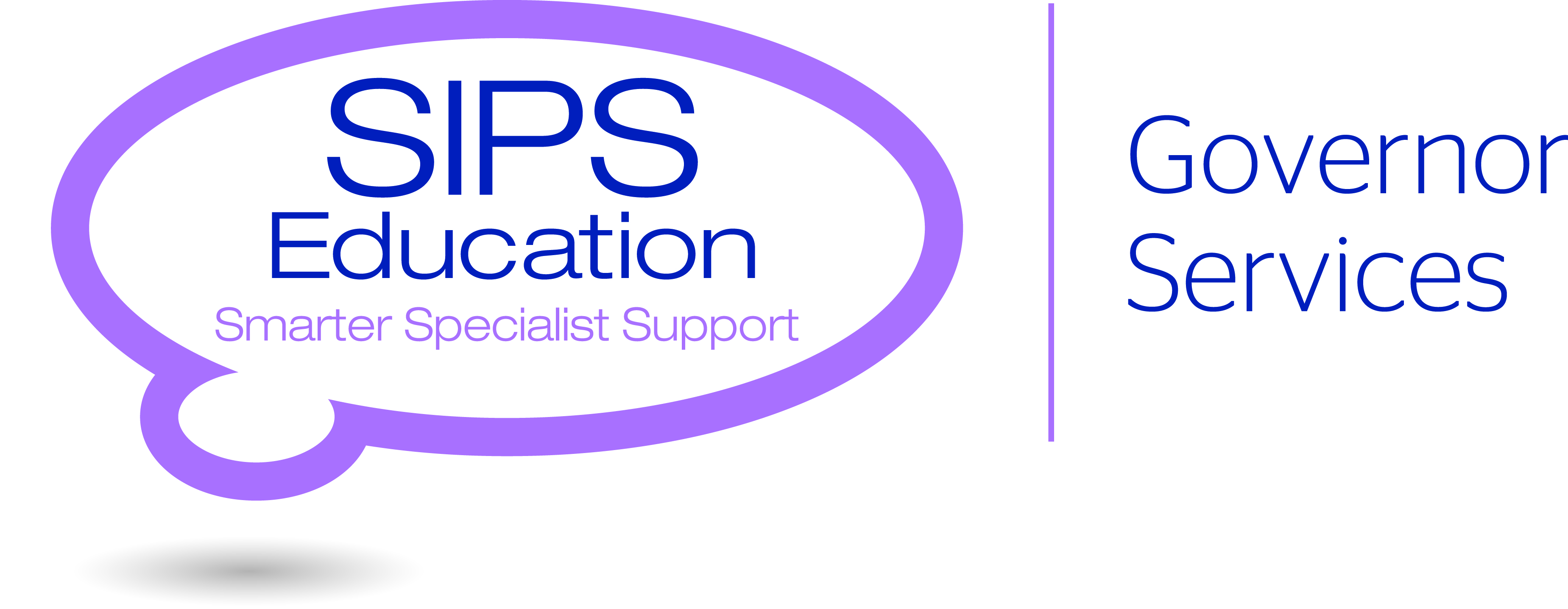 Governing Board Membership – 2016/17 Academic YearChair: Pauline Brown			Vice Chairs: Chris Pegler and Tim WardMeeting Dates 2016-2017Governors Statutory Responsibilities and FunctionsIn all types of schools, governing boards should have a strong focus on three core strategic functions:Ensuring clarity of vision, ethos and strategic direction;Holding the headteacher to account for the educational performance of the school and its pupils, and the performance management of staff; andOverseeing the financial performance of the school and making sure its money is well spent. (Extract from Governors Handbook November 2015)Governors’ HandbookPlease refer to the governors’ handbook published on the Department for Education website. See web link below:https://www.gov.uk/government/publications/governors-handbook--3    Review of committees and delegationThe governing board must review the establishment, terms of reference, constitution and membership of any committee annually.  In addition, the governing board must review the delegation of functions to committees and individuals annually.Terms of ReferenceThe following committees established by the governing board comply with The School Governance (Role, Procedures and Allowances) (England) Regulations 2013.The Head Teacher/Principal can attend all meetings of any committee established by the governing board but in some instances this may only be in an advisory capacity.  When an issue is being discussed which directly affects the Head Teacher/Principal they must, as with any other governor in a similar position, declare an interest and physically withdraw from the meeting.In maintained schools the quorum for a meeting of the full governing board and for any vote on any matter at such meeting, is one half (rounded up to a whole number) of the membership of the governing board at the time of the meeting not including any vacant positions. For academies and free schools please refer to their Articles of Association for quorum. In the event of equal votes the Chair has the casting vote.CommitteesThe legal minimum quorum for committee meetings is three voting governors.In maintained schools the governing board can appoint associate members to serve on one or more committees. Associate members can attend full governing board meetings but may be excluded from any part of a meeting where the business being considered concerns a member of school staff or an individual pupil, they can be appointed for a period of between one and four years and re-appointed at the end of their term. Associate members are not governors and they are not recorded in the instrument of government.  (Extracted from Governors Handbook November 2015 – page 30)No vote on any matter can be taken at a committee meeting unless the majority of members present are members of the governing board.The appointed clerk will undertake the clerking of the committee.The committee minutes shall be included as an agenda item for consideration at the next meeting of the full governing board where appropriate.All decisions made by committees with delegated powers should be reported to the next full meeting of the governing board. If the minutes are not finalised a brief statement of the conclusions reached should be given.The chair of the committee will be appointed at the first committee meeting of the academic year.All governors are encouraged to attend training regularly & review training needs annually.Committees will have delegated powers to approve policies as relevant to that committee.The governing board cannot delegate any functions relating to:The constitution of the governing board (unless otherwise provided by the constitution regulations),The appointment or removal of the chair and vice chair/clerk,The appointment or removal of governors,The suspension of governors,The delegation of functions and establishment of committees,Change of school name or status,Salary range for the Head Teacher/Principal & Deputy/Vice Principal.Curriculum & Standards CommitteeFinance CommitteePremises, Health & Safety CommitteeStaffing CommitteePupil Discipline & Complaints CommitteeAppeals CommitteePay Committee/Performance Management (Can be delegated to Staffing and Finance/Resources Committee)Head Teacher/Principal AppraisalSelection PanelSpecial Responsibility Governors *The DfE’s statutory guidance on Keeping Children Safe in Education requires governing boards to:‘ensure a member of the governing body, usually the chair, is nominated to liaise with the LA and/or partner agencies on issues of child protection and in the event of allegations of abuse made against the headteacher, the principal of a college or proprietor or member of governing body of an independent school.’Items Delegated to an Individual(s)Delegation of expenditure and virementsThat sums below £10,000/£20,000 be delegated to the Head Teacher/PrincipalDisposal of surplus stockDelegated to Head Teacher/Principal with the approval of the chair of the governing board.Delegation of SuspensionThat suspension be delegated to the chair in instances where the Head Teacher/Principal is the person in question or involved in the case.  That the Chair be given delegated powers to lift the suspension after taking advice from LA Human Resources or any other organisation providing the service to the school.Approval for ExpenditureThe chair of governors or chair of finance committee be given approval for expenditure above the set limit prior to the finance committee meeting – only in cases of emergencyAppointment of Staff  (ensure no appointment is carried out by one person alone)LA (1)Mrs Pauline Brown7th June 2020Parents (2)Mr John Kiguoya Chege14th March 2020Mrs Hina Patel22nd March 2020Executive Headteacher (1)Mr Andrew LeiversExecutive Head Staff Governor (1)Gary Smith 25.9.2020Co-opted (8)Mrs Hazel Bloxham10th May 2019Mrs Alison Connop10th May 2019Mrs Joanne Corbett10th May 2019Mrs Parvinder Kaur10th May 2019Mr Ajit Malhi10th May 2019Mr Andrew Partridge10th May 2019Rev Timothy Ward10th May 2019Mrs Karen Williams10th May 2019Associate members (2)Amanda Robbie26.9.16 to 26.9.2017 Mrs Sharanjit Gosal10th May 2019Mrs Parbjit Sidhu10th May 2019Stephen Shuker24.3.2020Foundation (2)Mrs Christine Pegler25th March 2020Rev Neil Robbie25th March 2020Observers (2)Michelle Bunch (Deputy Head Grove Vale)Jayne O’Neill (Deputy Head Holy Trinity)CommitteeLocationDateTimeAutumn Term 1Governing BodyGrove ValeMonday 26th September 20166.00pmStaffing CommitteeHoly TrinityMonday 3rd October 20165.00pmHT Premises, H&SHoly TrinityMonday 3rd October 20166.00pmHalf Term: Monday 24 October to Friday 28 October 2016Half Term: Monday 24 October to Friday 28 October 2016Half Term: Monday 24 October to Friday 28 October 2016Half Term: Monday 24 October to Friday 28 October 2016Autumn Term 2Autumn Term 2Autumn Term 2Autumn Term 2Finance CommitteeGrove ValeTuesday 8th November 20168.00amGV Premises, H&SGrove ValeTuesday 8th November 201610.00amGV Curriculum Grove ValeThursday 8th December 20166.00pmHT CurriculumHoly TrinityMonday 12th December 20166.00pmChristmas Holidays:  Monday 19 December 2016 to Monday 2 January 2017Christmas Holidays:  Monday 19 December 2016 to Monday 2 January 2017Christmas Holidays:  Monday 19 December 2016 to Monday 2 January 2017Christmas Holidays:  Monday 19 December 2016 to Monday 2 January 2017Spring Term 1Spring Term 1Spring Term 1Spring Term 1Governing BodyHoly TrinityMonday 23rd January 20176.00pmFinance CommitteeGrove ValeTuesday 7th February 20178.00amGV PremisesGrove ValeTuesday 7th February 201710.00 amStaffing CommitteeHoly TrinityThursday 16th February 20175.00pmHT Premises, H&SHoly TrinityThursday 16th February 20172pm-changed from 6pm at last meeting.Half Term: Monday 20th February to Friday 24th February 2017Half Term: Monday 20th February to Friday 24th February 2017Half Term: Monday 20th February to Friday 24th February 2017Half Term: Monday 20th February to Friday 24th February 2017Spring Term 2Spring Term 2Spring Term 2Spring Term 2GV CurriculumGrove ValeWednesday 8th March 20176.00pmHT CurriculumHoly TrinityThursday 16th March 20176.00pmEaster Holiday: Monday 10th April to Friday 21st April 2017Good Friday: 14th April and Easter Sunday 16th AprilEaster Holiday: Monday 10th April to Friday 21st April 2017Good Friday: 14th April and Easter Sunday 16th AprilEaster Holiday: Monday 10th April to Friday 21st April 2017Good Friday: 14th April and Easter Sunday 16th AprilEaster Holiday: Monday 10th April to Friday 21st April 2017Good Friday: 14th April and Easter Sunday 16th AprilSummer Term 1Summer Term 1Summer Term 1Summer Term 1Finance CommitteeGrove ValeTuesday 2nd May 2017 (budget approval)8.00amGV Premises, H&SGrove ValeTuesday 2nd May 201710.00amGoverning BodyGrove ValeMonday 15th May 20176.00pmHalf Term: Monday 29th May to Friday 2nd June 2017Half Term: Monday 29th May to Friday 2nd June 2017Half Term: Monday 29th May to Friday 2nd June 2017Half Term: Monday 29th May to Friday 2nd June 2017Summer Term 2Summer Term 2Summer Term 2Summer Term 2Staffing CommitteeHoly TrinityMonday 12th June 20175.00pmPremises H&S (all governors)Holy TrinityMonday 12th June 20176.00pmFinanceGrove ValeTuesday 4th July 20178.00amCurriculum (all governors)Grove ValeMonday 10th July 20176.00pmLast day of term: Tuesday 25th July 2017Last day of term: Tuesday 25th July 2017Last day of term: Tuesday 25th July 2017Last day of term: Tuesday 25th July 2017The Committee has responsibility delegated by the Governing Board for:The Committee has responsibility delegated by the Governing Board for:Ensuring the school is meeting national curriculum requirements and to review the Curriculum Policy Statement ensuring it meets pupils needsMonitor and review the curriculum with a focus on basic skillsMonitor skills coverage of curriculum in all subjectsParental engagementReview and update SEF (Self Evaluation Form)Monitor and review School Improvement Plan Monitor how school are developing pupils’ spiritual, moral, social and cultural developmentAny item referred by the full governing boardEnsuring the school is meeting national curriculum requirements and to review the Curriculum Policy Statement ensuring it meets pupils needsMonitor and review the curriculum with a focus on basic skillsMonitor skills coverage of curriculum in all subjectsParental engagementReview and update SEF (Self Evaluation Form)Monitor and review School Improvement Plan Monitor how school are developing pupils’ spiritual, moral, social and cultural developmentAny item referred by the full governing boardMembershipMembershipGROVE VALESusan AshfordHazel BloxhamPauline BrownAlison ConnopSharan GosalLisa HadleyAndy LeiversAndrew PartridgeHina PatelChris Pegler Karen WilliamsStaff Governor (Gary Smith)In attendance: Michelle Bunch, Deputy Head TeacherHOLY TRINITYPauline BrownJo CorbettParvinder KaurAndy LeiversAjit MalhiNeil RobbieParbjit SidhuTim WardChris PeglerHazel BloxhamIn attendance: Jayne O’Neill, Deputy Head* Minimum of three members required for quorum* Minimum of three members required for quorumChair of Committee: Chris Pegler   Chair of Committee: Ajit MalhiClerk: Rita Dhillon   Clerk: Rita DhillonThe committee has responsibility delegated by the governing board for:The committee has responsibility delegated by the governing board for:Review/approve all policies relevant to finance and roles of the committee.Approve the annual budget and present it to the full governing board for ratification.Review the actual expenditure and monitoring statements at least once a term.Receive and review financial projections.Approve expenditure and virements up to £5,000, delegated to the Executive Head.Complete the Schools Financial Value Standards in Schools to be presented to the full board to ratify.Assess the financial progress towards achieving the objectives in the School Improvement Plan.Review of leases & contracts – including traded services. Ensure Best Value principles apply.Review the financial implications on the budget of the Pay & Conditions document.Receive the annual accounts and certificate of audit of the school fund account and other voluntary funds held within school.Assess the schools insurance cover to ensure that it provides adequate protection against risks.Review and approve the petty cash to be held by the school.Ensure LA financial procedures are complied with – review the Fair Funding document annually.Obtain quotations with a view to placing contracts/orders, once the relevant committee has drawn up a specification.Any item referred by the Full Governing BoardReview/approve all policies relevant to finance and roles of the committee.Approve the annual budget and present it to the full governing board for ratification.Review the actual expenditure and monitoring statements at least once a term.Receive and review financial projections.Approve expenditure and virements up to £5,000, delegated to the Executive Head.Complete the Schools Financial Value Standards in Schools to be presented to the full board to ratify.Assess the financial progress towards achieving the objectives in the School Improvement Plan.Review of leases & contracts – including traded services. Ensure Best Value principles apply.Review the financial implications on the budget of the Pay & Conditions document.Receive the annual accounts and certificate of audit of the school fund account and other voluntary funds held within school.Assess the schools insurance cover to ensure that it provides adequate protection against risks.Review and approve the petty cash to be held by the school.Ensure LA financial procedures are complied with – review the Fair Funding document annually.Obtain quotations with a view to placing contracts/orders, once the relevant committee has drawn up a specification.Any item referred by the Full Governing BoardMembershipMembershipHazel BloxhamPauline BrownJo CorbettAlison ConnopAndy LeiversNeil RobbieTim WardKaren WilliamsChris PeglerIn attendance: Jo Ffrench, Business Manager* Minimum of three members required for quorumHazel BloxhamPauline BrownJo CorbettAlison ConnopAndy LeiversNeil RobbieTim WardKaren WilliamsChris PeglerIn attendance: Jo Ffrench, Business Manager* Minimum of three members required for quorumChair of Committee   Neil RobbieClerk   Rita DhillonThe Committee has responsibility delegated by the Governing Board for:The Committee has responsibility delegated by the Governing Board for:Review the school’s Health and Safety Policy on an annual basis.Health and Safety audit.Receive a regular report on accident statistics, near misses and incidents of violence or aggression.Comply with current fire safety legislation and regulations: ‘level one’ fire risk assessment should be carried out by the school on an annual basis; ‘level 2’ or technical fire risk assessment is reviewed bi-annually.Ensure risk assessments are carried out and reviewed on a regular basis.Inspect the school site and buildings to enable maintenance and improvement, including security. (Site visit)Review and authorise upcoming offsite activities, ensuring that health and safety planning and risk assessments that have been undertaken for them.Receive reports  and audits from Health & Safety representatives (to include Caretaking & Cleaning)Health and Safety self-monitoring returnEnsure staff and governors undertake appropriate health & safety Training.Monitor all safeguarding procedures.Ensure that health and safety documents and records are up to date: Fire log book Asbestos on sitePremise log book (PAT Testing, Glazing Inspections, An annual check of PE Equipment / Playground Equipment)Establish and review an Accessibility PlanReview e-safety policy & proceduresPlanned building works/contractors on siteHealth and safety trainingReceive minutes of School Central Safety committee – if schools have received thisReview the school’s Health and Safety Policy on an annual basis.Health and Safety audit.Receive a regular report on accident statistics, near misses and incidents of violence or aggression.Comply with current fire safety legislation and regulations: ‘level one’ fire risk assessment should be carried out by the school on an annual basis; ‘level 2’ or technical fire risk assessment is reviewed bi-annually.Ensure risk assessments are carried out and reviewed on a regular basis.Inspect the school site and buildings to enable maintenance and improvement, including security. (Site visit)Review and authorise upcoming offsite activities, ensuring that health and safety planning and risk assessments that have been undertaken for them.Receive reports  and audits from Health & Safety representatives (to include Caretaking & Cleaning)Health and Safety self-monitoring returnEnsure staff and governors undertake appropriate health & safety Training.Monitor all safeguarding procedures.Ensure that health and safety documents and records are up to date: Fire log book Asbestos on sitePremise log book (PAT Testing, Glazing Inspections, An annual check of PE Equipment / Playground Equipment)Establish and review an Accessibility PlanReview e-safety policy & proceduresPlanned building works/contractors on siteHealth and safety trainingReceive minutes of School Central Safety committee – if schools have received thisMembershipMembershipGrove ValePauline BrownAlison ConnopParvinder KaurAndy LeiversAjit MalhiKaren WilliamsSharanjit GosalIn attendance: Paul RobertsHoly TrinityHazel BloxhamPauline BrownJo CorbettAndy LeiversAndrew PartridgeChris PeglerIn attendance: Mark Caddick* Minimum of three members required for quorum* Minimum of three members required for quorumChair of Committee: vacantChair Of Committee: Hazel BloxhamClerk: Rita DhillonClerk: Rita DhillonThe committee has responsibility delegated by the governing board for hearing: The committee has responsibility delegated by the governing board for hearing: Staff grievance and discipline (in line with school policies)Staff dismissal, redundancy and redeploymentReview/approve all policies relevant to staffing and roles of the committee.Consider applications from staff for variation to contract (secondments, early retirements, leave of absence, reduced working hours etc.)Ensure all personnel records are held securely.Review the staffing structure of the school annually ensuring that it meets the requirements of the curriculum and is in line with the School Improvement Plan.Review staff work / life balance, working conditions and well-being, including the monitoring of absence.Implement the appraisal policy and monitor teacher appraisal process.Equal Opportunities.Establish and maintain rolling programme for Disclosure & Barring Service (DBS) Checks.  Staff training and CPD.Staff grievance and discipline (in line with school policies)Staff dismissal, redundancy and redeploymentReview/approve all policies relevant to staffing and roles of the committee.Consider applications from staff for variation to contract (secondments, early retirements, leave of absence, reduced working hours etc.)Ensure all personnel records are held securely.Review the staffing structure of the school annually ensuring that it meets the requirements of the curriculum and is in line with the School Improvement Plan.Review staff work / life balance, working conditions and well-being, including the monitoring of absence.Implement the appraisal policy and monitor teacher appraisal process.Equal Opportunities.Establish and maintain rolling programme for Disclosure & Barring Service (DBS) Checks.  Staff training and CPD.MembershipMembershipHazel Bloxham Pauline BrownAlison ConnopJo CorbettAndy LeiversAjit MalhiChris PeglerTim WardMinimum of three members requiredHazel Bloxham Pauline BrownAlison ConnopJo CorbettAndy LeiversAjit MalhiChris PeglerTim WardMinimum of three members requiredChair of Committee   To be elected at each meetingClerk   Rita DhillonThe committee has responsibility delegated by the governing board for:The committee has responsibility delegated by the governing board for:Review the use of exclusions within school, including exclusions of more than 15 school days and exclusions which would result in a pupil missing the opportunity to take a public exam Receive and consider any representations lodged by parents of pupils who have been excluded for a fixed term or permanentlyComply with exclusion procedures in accordance with the LA & DfE GuidanceAt the relevant stage hear any complaint made under the school Complaints ProcedureAny item referred by the full governing boardReview the use of exclusions within school, including exclusions of more than 15 school days and exclusions which would result in a pupil missing the opportunity to take a public exam Receive and consider any representations lodged by parents of pupils who have been excluded for a fixed term or permanentlyComply with exclusion procedures in accordance with the LA & DfE GuidanceAt the relevant stage hear any complaint made under the school Complaints ProcedureAny item referred by the full governing boardMembershipMembershipPauline BrownAmanda RobbieChris PeglerTim WardMinimum of three members requiredPauline BrownAmanda RobbieChris PeglerTim WardMinimum of three members requiredChair of Committee   To be elected at each meetingClerk   Rita DhillonThe committee has responsibility delegated by the governing board for hearing appeals with regard to:The committee has responsibility delegated by the governing board for hearing appeals with regard to:PayRedundancyStaff grievanceLeave of absence – if appropriateStaff dismissalAny Item referred by the full governing boardWhen dealing with an appeal the committee should be equal to or greater than the original committee that made the decision.PayRedundancyStaff grievanceLeave of absence – if appropriateStaff dismissalAny Item referred by the full governing boardWhen dealing with an appeal the committee should be equal to or greater than the original committee that made the decision.MembershipMembershipAll members that do not serve on the Staffing Committee:Parvinder KaurAndrew PartridgeAjit MalhiParbjit SidhuSharanjit GosalMinimum of three members requiredAll members that do not serve on the Staffing Committee:Parvinder KaurAndrew PartridgeAjit MalhiParbjit SidhuSharanjit GosalMinimum of three members requiredChair of Committee   To be elected at each meetingClerk   Rita DhillonThe committee has responsibility delegated by the governing board for:The committee has responsibility delegated by the governing board for:Review staff pay progression in accordance with the Pay Policy and annual appraisal cycleCommittee to meet once per year in the autumn term.Review staff pay progression in accordance with the Pay Policy and annual appraisal cycleCommittee to meet once per year in the autumn term.MembershipMembership1. Chris Pegler2. Hazel Bloxham3. Karen Williams4. Pauline Brown1. Chris Pegler2. Hazel Bloxham3. Karen Williams4. Pauline BrownChair of Committee   To be elected at each meetingClerk   Rita DhillonThe committee has responsibility delegated by the governing board for:The committee has responsibility delegated by the governing board for:Set and review the Head Teacher’s/Principal’s appraisal targets, review annually and recommend pay progression to the Staffing and Finance committee.Committee to meet once per year in the autumn term and also again during the annual cycle to review objectives.Set and review the Head Teacher’s/Principal’s appraisal targets, review annually and recommend pay progression to the Staffing and Finance committee.Committee to meet once per year in the autumn term and also again during the annual cycle to review objectives.MembershipMembership1. Pauline Brown2. Chris Pegler3.Hazel Bloxham4 Karen Williams1. Pauline Brown2. Chris Pegler3.Hazel Bloxham4 Karen WilliamsChair of Committee   To be elected at each meetingClerk   Rita DhillonThe panel has responsibility delegated by the governing board for:The panel has responsibility delegated by the governing board for:Selection of the Head Teacher/Principal and Deputy Head Teacher/Vice PrincipalGuidance on this process will be provided by your School Improvement PartnerThe appointment must always be ratified by the full governing boardSelection of the Head Teacher/Principal and Deputy Head Teacher/Vice PrincipalGuidance on this process will be provided by your School Improvement PartnerThe appointment must always be ratified by the full governing boardMembershipMembershipHazel BloxhamPauline BrownAlison ConnopJo CorbettAndy LeiversAjit MalhiChris PeglerNeil Robbie Karen WilliamsAll members must be available at all stages of the processHazel BloxhamPauline BrownAlison ConnopJo CorbettAndy LeiversAjit MalhiChris PeglerNeil Robbie Karen WilliamsAll members must be available at all stages of the processChair of Committee   To be elected at each meetingClerk   Rita DhillonSubjectGovernorSubject LeaderSubject LeaderSubjectGovernorGrove ValeHoly TrinityBusiness Manager Neil RobbieJo FfrenchJo FfrenchMaths Tim WardGary Smith Sam CrispEnglishHina Patel/Sharan GosalNatalie HowellJayne O’NeillScienceAjit MalhiNikita SylvesterAngela LoweRENeil RobbieJason RattueRachel BennEAL/SENParvinder KaurSarah PickettKatie LewisEYFS/FoundationSue Ashford Chris PeglerMichelle BunchKatie LewisICT-(computer/Website)Hazel BloxhamAmrik BhamraSally RobertsPEParbjit SidhuNikita SilvesterSam CrispMusic/ Expressive ArtsSharan GosalCharlene DubidatSarah DaviesMFLChris PeglerCharlene DubidatJayne O’NeillExtended SchoolsPauline BrownGary Smith Jo CorbettCommunity Links/SMSCPauline BrownAlex CotterillRachel BennThematic Curriculum (HT)Knowledge and Understanding of the World (GV)	Sharan GosalJason RattueSarah DaviesHealth & Safety of Education VisitsAjit MalhiNatalie HowellAngela LoweHealth & SafetyAjit MalhiAndy LeiversPaul RobertsAndy LeiversMark CaddickSENAmanda RobbieEmma CrossSally RobertsGifted and TalentedAmanda RobbieNatalie HowellSarah PickettSally RobertsPSHEParbjit SidhuNikita SylvesterSally RobertsSex and Drugs EducationKaren WilliamsNikita SylvesterAndy LeiversAssessment and Target SettingAjit MalhiAlison ConnopMichelle BunchJo CorbettJayne O’NeillNewly Qualified TeacherTim WardMichelle BunchJayne O’NeillChild ProtectionPauline BrownAlison ConnopAndy LeiversJo CorbettAndy LeiversPerformance /Appraisal PanelPauline BrownHazel BloxhamChris PeglerKaren WilliamsPupil and sports premium Jayne O’NeillFederation Governor Karen WilliamsHazel Bloxham Pupil Premium GovernorLunchtime / Cleaning / Administration Support StaffHead Teacher/Principal or Deputy Head Teacher/ Vice PrincipalPost Line ManagerEducational Support StaffHead Teacher/Principal1 GovernorBusiness ManagerHead Teacher/Principal2 GovernorsTeaching StaffHead Teacher/Principal1 GovernorSenior Management TeamHead Teacher/Principal2 Governors